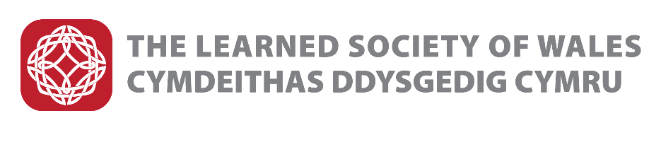 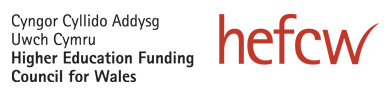 CCAUC a Chymdeithas Ddysgedig CymruMemorandwm cyd-ddealltwriaeth y partneriaidCwmpasMae'r memorandwm hwn yn nodi'r egwyddorion cyffredinol ar gyfer perthynas strategol hirdymor rhwng CCAUC a Chymdeithas Ddysgedig Cymru (y Gymdeithas). Mae'n amlinellu'r synergeddau rhwng uchelgeisiau'r ddau sefydliad ac yn disgrifio'n gyffredinol y meysydd gwaith y bydd CCAUC yn ariannu’r Gymdeithas i'w cyflawni. Gan adeiladu ar y bartneriaeth lwyddiannus bresennol a sefydlwyd yn 2021, mae'r memorandwm hwn yn darparu'r sail barhaus i bartneriaid symud tuag at weithredu'r ffaith fod Llywodraeth Cymru wedi derbyn yr argymhelliad yn Adolygiad Diamond (2016). Cytunir ar gyllid craidd blynyddol i’r Gymdeithas yn flynyddol, o fewn disgwyliadau’r memorandwm cyd-ddealltwriaeth hwn. Ein huchelgeisiauMae CCAUC a Chymdeithas Ddysgedig Cymru yn rhannu nifer o uchelgeisiau, fel y’u mynegir yn y Datganiad arfaethedig canlynol o egwyddorion cyffredin:“Mae ymchwil ac arloesi rhagorol yng Nghymru yn un o gonglfeini iechyd cymdeithasol, economaidd a diwylliannol y genedl. Y gorau y gallwn hyrwyddo a chydnabod ymchwil ragorol, cefnogi'r bobl sy'n ei chynnal, ehangu ei defnydd a'i dealltwriaeth, a meithrin cysylltiadau rhwng cynhyrchwyr a defnyddwyr ymchwil yng Nghymru a thu hwnt, y mwyaf o gyfraniad y gall ein hymchwil ragorol ei wneud i ffyniant y genedl yn y dyfodol. “Cymdeithas Ddysgedig Cymru yw’r academi genedlaethol ar gyfer y celfyddydau a’r gwyddorau. Cyngor Cyllido Addysg Uwch Cymru yw’r cyllidwr a’r rheoleiddiwr ar gyfer addysg uwch yng Nghymru. Mae’r ddau sefydliad yn cefnogi ymchwil, arloesi a chydweithio, a’r cyfraniadau y maen nhw’n eu gwneud i gymdeithas yng Nghymru. Drwy gydweithio ar gyfer iechyd ymchwil ac arloesi yng Nghymru yn y dyfodol, bydd CCAUC a’r Gymdeithas yn cyd-greu ac yn cyd-adeiladu ffyrdd o gefnogi ecosystem ymchwil ffyniannus tra'n ychwanegu gwerth at eu gweithgareddau fel sefydliadau annibynnol."Ar lefel fanylach, mae cynllun strategol newydd y Gymdeithas ar gyfer 2023-2028 yn cyd-fynd â llawer o’r amcanion yng Ngweledigaeth CCAUC ar gyfer Ymchwil ac Arloesi yng Nghymru, fel yr amlinellir yn Atodiad A. Pwrpas ac amcanion y bartneriaethNodau cyffredinol y bartneriaeth yw galluogi Cymdeithas Ddysgedig Cymru i wneud y canlynol:Datblygu’r Gymdeithas, cefnogi’r gwaith o gyflawni ei strategaeth ar gyfer 2023-2025 a chyflawni rôl a chyfrifoldebau academi genedlaethol yn effeithiolDarparu gweithgareddau cenedlaethol a chydweithredol i annog rhagoriaeth a gwella gwaith sefydliadau unigol, a chefnogi’r gwaith o gyflawni Gweledigaeth CCAUCCryfhau ei rôl fel actor annibynnol a llais arbenigedd yn y sector addysg uwch yng Nghymru a thu hwnt Ystod y gweithgareddauBob blwyddyn, bydd CCAUC a’r Gymdeithas yn cytuno ar feysydd gweithgareddau a fydd yn cael eu cyflawni gan ddefnyddio cyllid craidd y Gymdeithas. Bydd y gweithgareddau hyn yn cyfrannu at gyflawni uchelgeisiau cyffredin y ddau sefydliad fel yr amlinellir uchod. Rhagwelir y bydd y meysydd gweithgarwch eang yn aros yn gymharol gyson o flwyddyn i flwyddyn i hyrwyddo twf cynaliadwy.Gall y meysydd gweithgareddau i’w hariannu gynnwys:Ymgysylltu allanol e.e. digwyddiadau, cyfathrebu ac adroddiadau, i gynyddu dealltwriaeth llunwyr polisïau o bwysigrwydd ymchwil ragorol, ar draws pob disgyblaeth, er budd Cymru.Cwmpasu, comisiynu, cyhoeddi a hyrwyddo adroddiadau sy’n darparu cyngor arbenigol annibynnol i lunwyr polisïau.Cydweithio ag academïau cenedlaethol eraill e.e. Cynghrair yr Academïau Celtaidd, i godi proffil ymchwil ac arloesedd yng Nghymru y tu allan i Gymru.Cefnogaeth i ymchwilwyr yng Nghymru, yng nghyd-destun cyflawni'r Concordat Datblygu Ymchwilwyr.Cefnogi datblygiad rhwydweithiau ymchwil a chydweithio ar draws sefydliadau.Ariannu a gweinyddu grantiau, bwrsariaethau, ysgoloriaethau a chymrodoriaethau ar gyfer ymchwilwyr Cymru. Darparu a noddi digwyddiadau a gweithgareddau eraill i hyrwyddo ymchwil ragorol o Gymru.Gallai meysydd newydd sy’n cyd-fynd ag amcanion strategol y bartneriaeth ddod i’r amlwg hefyd, a chael eu hariannu fel ffrydiau gweithgarwch newydd, yn ddelfrydol drwy fwy o gyllid craidd, er bod y ddau bartner yn cytuno i archwilio gweithgarwch a ariennir gan y brosiect penodol yn ogystal â chyllid craidd, os oes angen.Telerau’r fframwaith hwnBydd y cytundeb hwn yn weithredol ar ôl iddo gael ei gymeradwyo gan Gynghorau CCAUC a Chymdeithas Ddysgedig Cymru.Bydd yn parhau i fod yn weithredol nes bydd yn cael ei newid, ei ddisodli neu ei derfynu drwy gytundeb y partneriaid. Bydd pob partner yn rhoi o leiaf 6 mis o rybudd o’u bwriad i derfynu neu newid y cytundeb yn sylweddol.Cytunir ar gytundeb cyllido gyda disgwyliadau monitro ffurfiol ar wahân, o fewn disgwyliadau’r memorandwm hwn, yn flynyddol. Fodd bynnag, bwriad y memorandwm hwn yw sefydlu perthynas lle mae’r ddau barti’n ymgysylltu’n aml ac na fyddant yn dibynnu’n llwyr ar fecanweithiau adrodd ffurfiol i hwyluso’r bartneriaeth. Llofnodwyd gan: 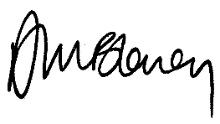 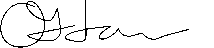 David Blaney	 						 Olivia HarrisonPrif Swyddog Gweithredol,                                                                    Prif Swyddog Gweithredol
Cyngor Cyllido Addysg Uwch Cymru CCAUC                                      Cymdeithas Ddysgedig Cymru ar 24ain Gorffennaf 2023Atodiad A Gweledigaeth CCAUC – Colofnau / AmcanionGweledigaeth CCAUC – Colofnau / AmcanionNodau a blaenoriaethau Cymdeithas Ddysgedig Cymru RhagoriaethCymru’n cael ei chydnabod am ymchwil o ansawdd uchel sy’n datblygu gwybodaeth ac yn cynhyrchu syniadau.Bydd yr holl weithgarwch, o ymchwil a ysgogir gan chwilfrydedd i ddatblygiad cymhwysol uchel, yn cael ei gydnabod am ei ansawdd a'i gyfraniad.Dathlu gwerth ymchwil ragorol a chyfraniadau amrywiol, gan gynnwys drwy gefnogi a chyflwyno digwyddiadau a’n gwobrau medalau blynyddol.Defnyddio ein cysylltiadau, a gweithio gyda'r llywodraeth, diwydiant, sefydliadau'r sector cyhoeddus ac eraill, i wella dealltwriaeth llunwyr polisïau o bwysigrwydd ymchwil ragorol, ar draws pob disgyblaeth, er budd Cymru.RhagoriaethDiwylliant sy’n hyrwyddo ac yn cefnogi gonestrwydd, amrywiaeth, cynhwysiant a symudedd ymchwilwyr.Bydd grwpiau ymchwil Cymru yn denu ac yn cadw’r ymchwilwyr gorau o bob cwr o’r byd.Byddwn yn adeiladu Cymdeithas groesawgar y mae ei Chymrodyr, a’u cyfraniadau, yn cynrychioli amrywiaeth ein cenedl, ac yn gweithio mewn partneriaeth ag eraill i hyrwyddo cynhwysiant.Parhau i feithrin cyfranogiad amrywiol gan Ymchwilwyr Gyrfa Gynnar (ECRs) yn ein Rhwydwaith ECR a darparu cyfleoedd arweinyddiaeth i ECRs gymryd rhan weithredol yn ei ddatblygiad.Cynyddu capasiti’r sector ymchwil yng Nghymru ar gyfer twf, arweinyddiaeth a chydweithio drwy ddatblygu ein partneriaeth â CCAUC (a’r tymor hwy gyda CTER) a gweithio gydag eraill i ddod yn rhan annatod o’r sector sy’n cefnogi datblygiad ymchwilwyr.RhagoriaethBydd timau rhyngddisgyblaethol yn ffynnu, gan gymhwyso ystod o arbenigedd (y celfyddydau, y Dyniaethau a'r gwyddorau cymdeithasol yn ogystal â STEMM) i heriau byd go iawn.Darparu cyllid a chymorth arall i gychwyn cysylltiadau rhyngddisgyblaethol a chydweithio ar raddfa fawr ledled Cymru. LleoliadByddwn yn cefnogi meysydd o gryfder ac arbenigedd unigryw i adeiladu ymhellach ar y rhain mewn cymunedau, rhanbarthau, lleoedd cenedlaethol a rhyngwladol.Manteisio ar ein harbenigedd lleol a’n cyrhaeddiad byd-eang... rôl [glir] mewn cenhadaeth ddinesig ac ymgysylltu â’r gymuned. Cefnogi a hyrwyddo Astudiaethau Cymru; ymchwil a lledaenu gwybodaeth sy’n neilltuol ac yn bwysig yn strategol i Gymru.ArloeseddYn seiliedig ar sylfaen ymchwil gref ac ymarfer rhagorol ym maes cyfnewid gwybodaeth, bydd Cymru’n cael ei chydnabod fel arweinydd ym meysydd arloesi, menter ac entrepreneuriaeth a datblygu sgiliau.Byddwn yn cyfrannu at atebion polisi mawr drwy ddarparu cyngor annibynnol a hwyluso cyfnewid gwybodaeth. Datblygu ein rôl fel brocer gwybodaeth a phŵer cynnull ar gyfer craffu a thrafod materion cymhleth yn y byd go iawn. Defnyddio’r mewnwelediadau arbenigol hyn i ddatblygu rôl ac enw da'r Gymdeithas am gynhyrchu cyngor polisi annibynnol y gellir ymddiried ynddo sy'n galluogi llunwyr polisïau i fynd i'r afael â heriau ar lefel Cymru, y DU ac yn rhyngwladol. Byddwn yn cynyddu cyfleoedd i ymchwilwyr ar bob cam gyrfa gael gwell dealltwriaeth o bolisi a'i effaith ar eu gwaith, ac i gyfrannu at lunio polisïau.CydweithreduBydd ymchwilwyr yng Nghymru yn mynd i'r afael â heriau mawr drwy gydweithio...Sicrhau mas critigol cynaliadwy (cryfder a dyfnder) yn ein sylfaen ymchwilByddwn yn defnyddio ein Cymrodyr i gefnogi'r cenedlaethau nesaf o ymchwilwyr, drwy hyrwyddo cydweithio rhwng ymchwilwyr ar bob cam gyrfa a sector.CydweithreduEangfrydig a byd-eang o ran persbectif, gan adeiladu partneriaethau newydd a chryfhau partneriaethau sy’n bodoli eisoes ledled y DU a chydweithio ... drwy rwydweithiau Ewropeaidd a rhyngwladolDatblygu ein cefnogaeth i ymchwilwyr Cymru i gychwyn cydweithrediadau rhyngddisgyblaethol y tu allan i Gymru. Adeiladu ein cysylltiadau ag academïau cenedlaethol eraill, gan gynnwys Cynghrair yr Academïau Celtaidd, yn ogystal â phartneriaid rhyngwladol, i sicrhau bod Cymru’n chwarae rhan allweddol mewn mentrau ac ymgyrchoedd ledled y DU.